Elections CommissionCity and County of San FranciscoJill Rowe, President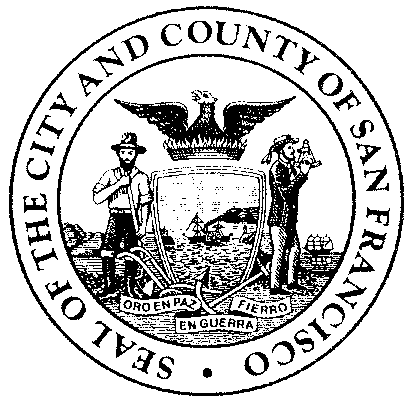 Roger DonaldsonChristopher Jerdonek, Vice President	John Arntz, Director of ElectionsCharles JungDominic ParisRosabella Safont	Nadya Hewitt, SecretaryWinnie YuMEETING MINUTES (DRAFT)San Francisco Elections CommissionWednesday, February 17th 20166:00 pm.City Hall, Room 4081 Dr. Carlton B. Goodlett PlaceSan Francisco, California 941021.) Call to Order & Roll CallPresident Rowe started the meeting at 6pm start the meeting. Commissioners Paris, Donaldson, Jerdonek, Yu, and Safont are present. Deputy City Attorney Josh White and Director of Elections John Arntz are also in attendance. Commissioner Jung enters the meeting at 6:39 during Item 7.2.) General Public CommentBrent Turner speaks as a member of the public regarding an open source management system. 3.) Approval of Minutes for previous meetingCommissioner Jerdonek noted that the minutes have a spelling error. Commissioner Jerdonek makes a motion to pass Commissioner Safont seconds.  The vote passes unanimously with a motion to adapt revised version with the spelling error corrected4.) Commissioners’ ReportsPresident Rowe asks Commissioner Jerdonek to report on his ongoing activities regarding the open source voting issues. Commissioner Jerdonek mentioned the open source article was mentioned on KQED. Commissioner Jerdonek has met with several Board Supervisors and has had a meeting with Supervisor Breed to encourage the Mayor to include open source in budget as well as potentially meeting with the Mayors budget office.  Commissioner Jerdonek details outside support writing letters in support of open source voting.  Commissioner Jerdonek also mentioned that he spoke with a member of the public who found out that his Vote By Mail ballot did not count. Member expressed concern.President Rowe noted that Commissioner Donaldson resigned from BOPEC as well as a reminder for Commission compliance with the Sunshine and Ethics training being required this year. Brent Turner thanked Commissioner Jerdonek for his efforts regarding open source voting.5.) Director’s ReportPresident Rowe thanked Director Arntz for the written report(Please see attached report attachment)President Rowe asked Director Arntz about the percentage of “Vote By Mail” ballots that were turned away.  Director Arntz confirmed and detailed the verification process.6.) Review of Department of Elections budget for FY2015-16 and 2016-17President Jerdonek notifies the Commission of the February 3rd BOPEC meeting regarding the proposed budget for FY2015-2016 Commissioner Jerdonek motions that the Commission approve the proposed budget. Commissioner Paris seconded.Brent Turner spoke in favor of having open source included in the budgetThe vote passed unanimously for the budget to be approved7.) Internet VotingCommissioner Jerdonek mentioned the growing discussion regarding Internet voting. Commissioner Jerdonek urges the Commission to serve as a useful role to educate the public city officials on the facts regarding Internet voting and ballot measures Jim Soper addressed the Commission regarding Internet votingBrent Turner addressed the Commission in regards to Internet votingDavid Cary addressed the Commission in favor of creating a resolutionBrent Turner spoke in stance against Internet voting8.) Reporting of Commissioner AttendancePresident Rowe discusses the reporting of Commissioner attendance to the Mayor’s office. The Commission makes a motion to have a quarterly report to the Mayor’s office with attendance. The Commission votes unanimously to submit a quarterly report9.) Future AgendasPresident Rowe recommends the topic of Internet voting. Commissioner Paris inquiries about potentially having a timeline for the open source voting machines. Jim Soper comments on possible agenda items10.) Pubic Employee Employment EvaluationCommissioner Jerdonek suggests tweaking the evaluation form. The Commission votes to adopt the guidelines. The vote passes unanimously. Meeting adjourned at 7:24pm1 Dr. Carlton B. Goodlett Place – Room 48, San Francisco, CA 94102-4634Voice (415) 554-4305; Fax (415) 554-7457; TDD (415) 554-4386; http://sfgov.org/electionscommission